Kaderlehrgang am 21.09.2013 in KriegshaberViel Erfolg! Aufgabe 1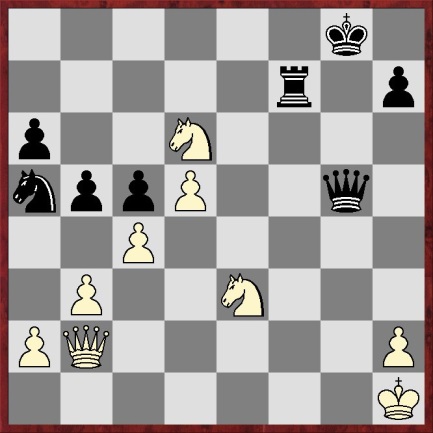 Weiß am Zug! (1)Aufgabe 2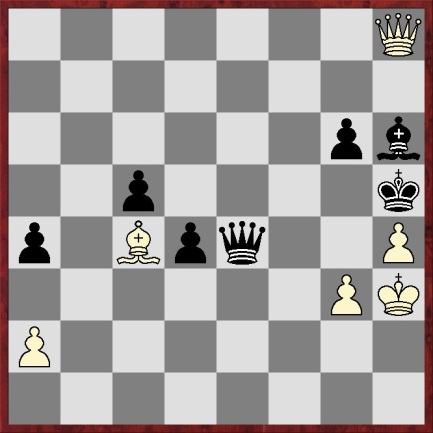 Weiß am Zug! (1)Aufgabe 3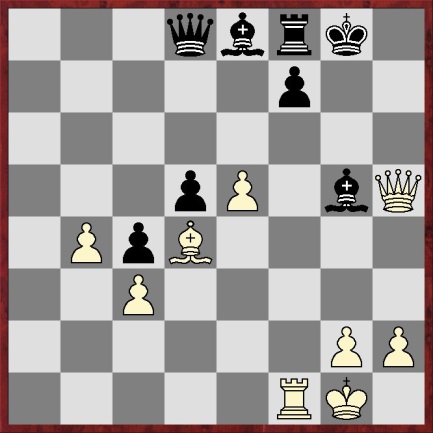 Weiß am Zug! (2)Aufgabe 4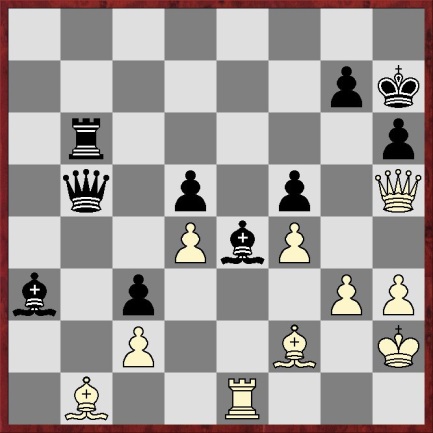 Schwarz am Zug!(2)Aufgabe 5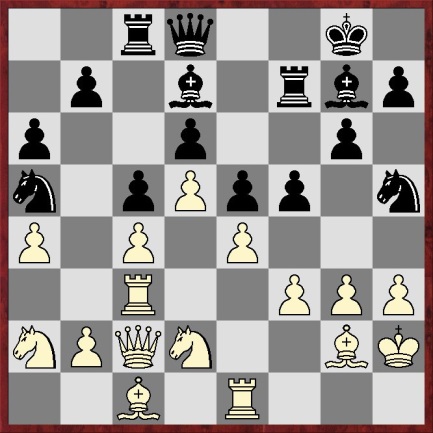 Schwarz am Zug!(3)Aufgabe 6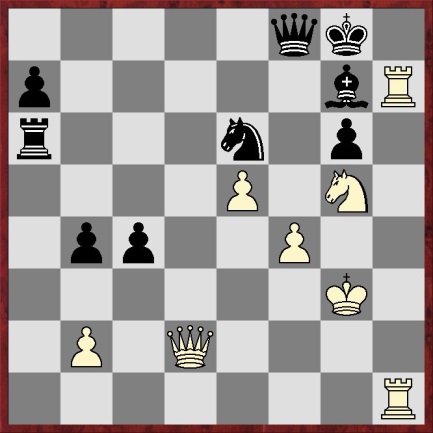 Weiß am Zug!(2)Aufgabe 7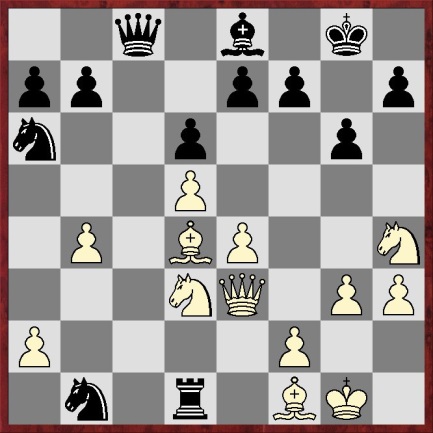 Weiß am Zug!(1)Aufgabe 8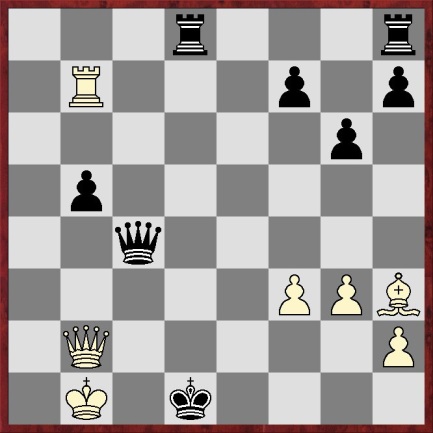 Weiß am Zug!(3)Aufgabe 9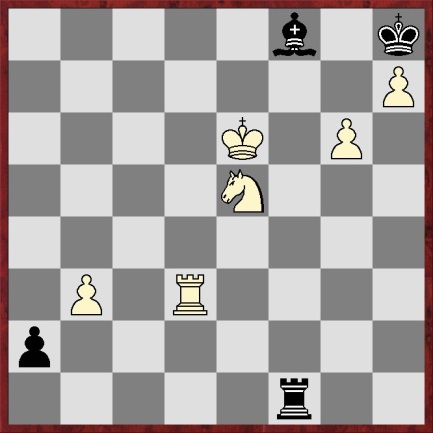 Weiß am Zug!(1)Aufgabe 10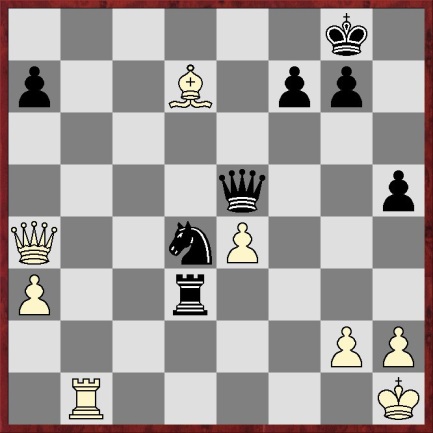 Schwarz am Zug!(2)Aufgabe 11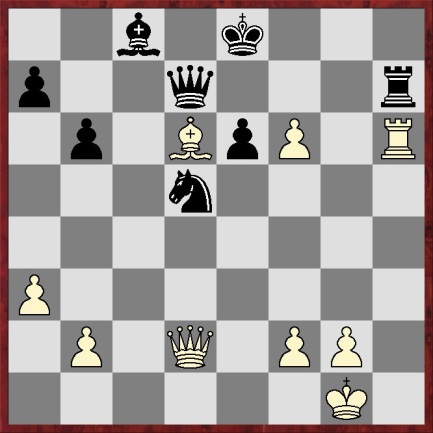 Weiß am Zug!(2)Aufgabe 12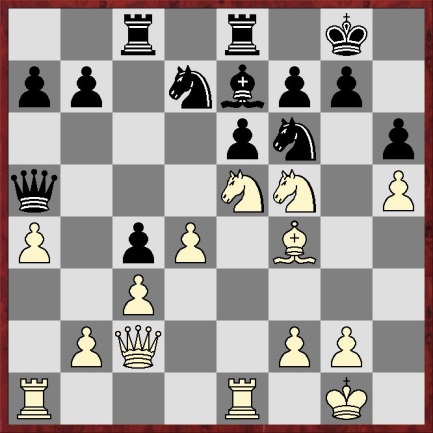 Weiß am Zug!(3)Aufgabe 13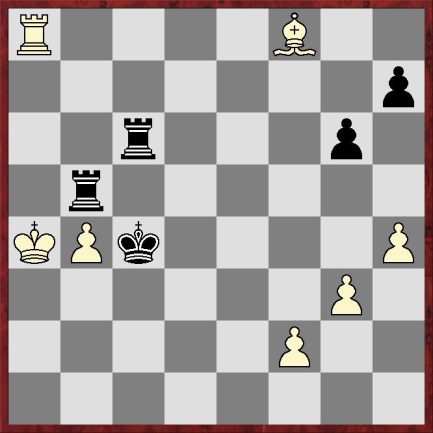 Schwarz am Zug!(1)Aufgabe 14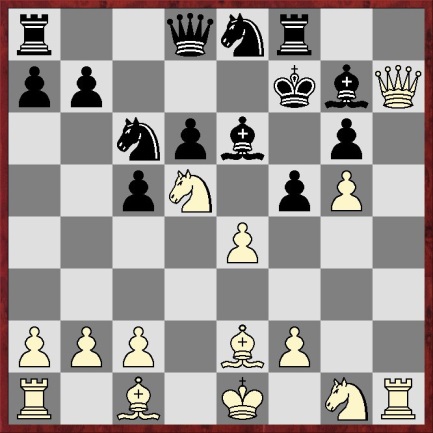 Weiß am Zug!(2)